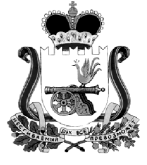 ХИСЛАВИЧСКИЙ РАЙОННЫЙ СОВЕТ ДЕПУТАТОВ РЕШЕНИЕот 25 марта  2015 г.                                                                                                         № 7Отчет о деятельности контрольно – ревизионной комиссии муниципального образования «Хиславичский район» Смоленской области за 2014 год.Заслушав информацию председателя контроль – ревизионной комиссии муниципального образования «Хиславичский район» Смоленской области Златаревой Т.Н,Хиславичский районный Совет депутатов р е ш и л:1. Утвердить отчет о деятельности контрольно – ревизионной комиссии муниципального образования «Хиславичский район» Смоленской области за 2014 год.2.  Опубликовать настоящее решение в газете «Хиславичские известия».Глава муниципального образования«Хиславичский район» Смоленской области                                          А.И. Горецкий